ใบสมัครอบรมหลักสูตร ทักษะที่จำเป็นสำหรับ Productive Supervisor รุ่น 15(Essential Supervisory Skills for Productive Supervisor)วันที่ 18-19 มิถุนายน 2562  เวลา 09.00-16.00 น. โรงแรม แกรนด์ สุขุมวิทข้อมูลหน่วยงานและที่อยู่ สำหรับออกใบเสร็จชื่อหน่วยงาน ภาษาไทย……...................................................................................................................................................ที่อยู่สำหรับออกใบเสร็จ......................................................................................................................................................... ..................................................................................................................................รหัสไปรษณีย์..........................................เลขที่ผู้เสียภาษี 13 หลัก (เฉพาะครั้งแรกที่ใช้บริการ) .....................................................................สาขาที่...........................ชื่อผู้ประสานงาน.....................................................................................................................................................................โทรศัพท์..............................................เบอร์ต่อ...................…มือถือ.....................................โทรสาร......................................E-mail (ใช้ในการตอบรับ)…...……………..…………………………………………….…………………………………ประเภทกิจการ		O การบริการ      O การศึกษา      O การสาธารณสุข      O การผลิต      			O ภาครัฐ /รัฐวิสาหกิจ		O อื่นๆ โปรดระบุ............................................      สถานะสมาชิก 		O  สมาชิกสถาบันเพิ่มผลผลิตแห่งชาติ รหัสสมาชิก .............................................. 			O ไม่เป็นสมาชิกข้อมูลผู้เข้าร่วมฝึกอบรม (โปรดกรอกข้อมูลให้ครบถ้วนทุกช่อง ถูกต้องและชัดเจน) ชื่อ สกุล (ภาษาไทย)..................................................................... ตำแหน่ง …………………………………………….	มือถือ (กรณีฉุกเฉิน)...…………………….…..............................	อีเมล์...........................................................................ชื่อ สกุล (ภาษาไทย)..................................................................... ตำแหน่ง …………………………………………….	มือถือ (กรณีฉุกเฉิน)...…………………….…..............................	อีเมล์...........................................................................ชื่อ สกุล (ภาษาไทย)..................................................................... ตำแหน่ง …………………………………………….	มือถือ (กรณีฉุกเฉิน)...…………………….…..............................	อีเมล์...........................................................................รวมค่าธรรมเนียมทั้งสิ้น.............................................................................................บาท  (รวม Vat แล้ว)ส่วนบริการฝึกอบรม สถาบันเพิ่มผลผลิตแห่งชาติ โทรศัพท์ 02-619-5500 ต่อ 456 (เอราวรรณ) โทรสาร 02-619-8098  E-mail: arawan@ftpi.or.th  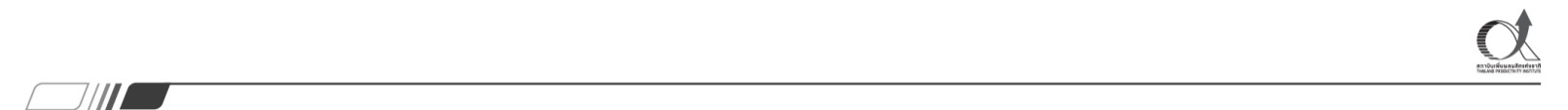 